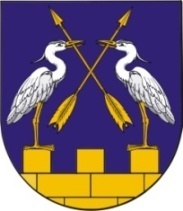                  МО АДМИНИСТРАЦИЙЖЕ                                              АДМИНИСТРАЦИЯ МО           «КОКШАЙСК СЕЛА АДМИНИСТРАЦИЙ»      «КОКШАЙСКОЕ СЕЛЬСКОЕ ПОСЕЛЕНИЕ»          ПУНЧАЛЖЕ						ПОСТАНОВЛЕНИЕ		№  369                                                                                       от 23 декабря 2015 годаО порядке применения взысканий за несоблюдение муниципальным служащим ограничений и запретов, требований о предотвращении или об урегулировании конфликта интересов и неисполнение обязанностей, установленных в целях противодействия коррупции      На основании статьи 27.1. Федерального закона Российской Федерации от 02.03.2007 года № 25-ФЗ «О муниципальной службе в Российской Федерации», руководствуясь п. 6.1 Положения об Администрации муниципального образования «Кокшайское сельское поселение», Администрация муниципального образования «Кокшайское сельское поселение»П О С Т А Н О В Л Я Е Т:1. Утвердить Положение о порядке  применения взысканий за несоблюдение муниципальным служащим ограничений и запретов, требований о предотвращении или об урегулировании конфликта интересов и неисполнение обязанностей, установленных в целях противодействия коррупции, согласно приложению.2. Должностному лицу, ответственному за подготовку документов о применении взысканий за несоблюдение муниципальным служащим ограничений и запретов, требований о предотвращении или об урегулировании конфликта интересов и неисполнение обязанностей, установленных в целях противодействия коррупции в своей деятельности руководствоваться Положением утвержденным пунктом 1 настоящего распоряжения.3. Контроль за исполнение настоящего распоряжения оставляю за собой.4. Настоящее постановление вступает в силу после его обнародования.Глава администрации МО«Кокшайское сельское поселение»                                                                   П.Н.НиколаевУтвержденопостановлением  Администрации МО«Кокшайское сельское поселение»от 23 декабря 2015 года № 369П О Л О Ж Е Н И Ео порядке  применения взысканий за несоблюдение муниципальным служащим ограничений и запретов, требований о предотвращении или об урегулировании конфликта интересов и неисполнение обязанностей, установленных в целях противодействия коррупции       Настоящее Положение о порядке  применения взысканий за несоблюдение муниципальным служащим ограничений и запретов, требований о предотвращении или об урегулировании конфликта интересов и неисполнение обязанностей, установленных в целях противодействия коррупции  (далее – Положение)  устанавливает порядок и сроки применения взысканий предусмотренных статьями 14.1, 15 и 27 Федерального закона Российской Федерации от 02.03.2007 года № 25-ФЗ «О муниципальной службе в Российской Федерации» в отношении муниципальных служащих Администрации муниципального образования «Кокшайское сельское поселение».1. Взыскания, предусмотренные статьями 14.1, 15 и 27 Федерального закона от 2 марта 2007 года № 25-ФЗ «О муниципальной службе в Российской Федерации», применяются в порядке, установленном трудовым законодательством, с учетом особенностей, установленных настоящим Положением.2. Взыскания, предусмотренные статьями 14.1, 15 и 27 Федерального закона от 2 марта 2007 года № 25-ФЗ «О муниципальной службе в Российской Федерации», применяются представителем нанимателя (работодателем) на основании:1) доклада о результатах проверки, проведенной должностным лицом Администрации муниципального образования «Кокшайское сельское поселение» по профилактике коррупционных и иных правонарушений;2) рекомендации комиссии по соблюдению требований к служебному поведению муниципальных служащих и урегулированию конфликта интересов Администрации муниципального образования «Кокшайское сельское поселение» в случае, если доклад о результатах проверки направлялся в комиссию;3) объяснений муниципального служащего;4) иных материалов.3. При применении взысканий, предусмотренных статьями 14.1, 15 и 27 Федерального закона от 2 марта 2007 года № 25-ФЗ «О муниципальной службе в Российской Федерации», учитываются характер совершенного муниципальным служащим коррупционного правонарушения, его тяжесть, обстоятельства, при которых оно совершено, соблюдение муниципальным служащим других ограничений и запретов, требований о предотвращении или об урегулировании конфликта интересов и исполнение им обязанностей, установленных в целях противодействия коррупции, а также предшествующее исполнение муниципальным служащим своих должностных обязанностей.4. Взыскания, предусмотренные статьями 14.1, 15 и 27 Федерального закона от 2 марта 2007 года № 25-ФЗ «О муниципальной службе в Российской Федерации», применяются не позднее одного месяца со дня поступления информации о совершении муниципальным служащим коррупционного правонарушения, не считая периода временной нетрудоспособности муниципального служащего, пребывания его в отпуске, других случаев его отсутствия на службе по уважительным причинам, а также времени проведения проверки и рассмотрения ее материалов комиссией по соблюдению требований к служебному поведению муниципальных служащих и урегулированию конфликта интересов. При этом взыскание должно быть применено не позднее шести месяцев со дня поступления информации о совершении коррупционного правонарушения.5. В акте о применении к муниципальному служащему взыскания в случае совершения им коррупционного правонарушения в качестве основания применения взыскания указывается часть 1 или часть 2 статьи 27.1 Федерального закона от 2 марта 2007 года № 25-ФЗ «О муниципальной службе в Российской Федерации».6. Копия акта о применении к муниципальному служащему взыскания с указанием коррупционного правонарушения и нормативных правовых актов, положения которых им нарушены, или об отказе в применении к муниципальному служащему такого взыскания с указанием мотивов вручается муниципальному служащему под расписку в течение пяти дней со дня издания соответствующего акта.7. Муниципальный служащий вправе обжаловать взыскание в письменной форме, направив свои требования в комиссию по трудовым спорам Администрации муниципального образования «Кокшайское сельское поселение» и (или) в суд.  8. Если в течение одного года со дня применения взыскания муниципальный служащий не был подвергнут дисциплинарному взысканию, предусмотренному пунктом 1 или пунктом 2 части 1 статьи 27 Федерального закона от 2 марта 2007 года № 25-ФЗ «О муниципальной службе в Российской Федерации», он считается не имеющим взыскания._________________Тел(83645)6-82-21, факс 6-82-19. e-mail: kokshask.adm@yandex.ru,     ИНН/КПП 1203005905/120301001